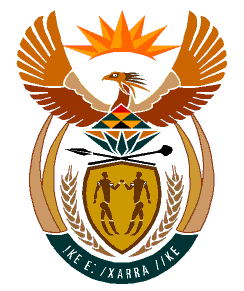 MINISTRYHUMAN SETTLEMENTS	REPUBLIC OF SOUTH AFRICA 	Private Bag X645, Pretoria, 0001. Tel: (012) 421 1309, Fax: (012) 341 8513  Private Bag X9029, Cape Town, 8000. Tel (021) 466 7603, Fax: (021) 466 3610 NATIONAL ASSEMBLY QUESTIONQUESTION FOR WRITTEN REPLYQUESTION NUMBER: 2276DATE OF PUBLICATION:  05 November 2021DATE OF REPLY:	22 November 2021Ms E L Powell (DA) to ask the Minister of Human Settlements:(1)	With reference to the Estate Agency Affairs Board (EAAB) Fidelity Fund, what is the status of the forensic audit and/or forensic investigation into the EAAB Fidelity Fund;(2)	In respect of the specified audit and/or investigation, (a) what total amount has been spent on forensic services to date and (b)(i) which consultancies and/or firms have (aa) been mandated to conduct the audit and/or investigation and (bb) resigned and/or terminated their services in this regard and (ii) for what reasons in each case.		Response(1)	The forensic audit has not yet commenced.(2)(a) None.(2)(b)(i)        (aa) & (bb) Sizwe Ntsaluba Gobodo & Grant Thornton Advisory	 	Services (Pty) Ltd have been mandated to conduct the audit 		and/or investigation.        (bb) Grant Thornton Advisory Services Pty Ltd.(2)(ii) It was discovered that a potential conflict of interest exists as Grant            			Thornton was contracted by the Estate Agency Affairs Board to 		 conduct an audit of the Fidelity Fund in 2017. The Department will            appoint a substitute forensic auditor by 31 December 2021.